Communiqué de presse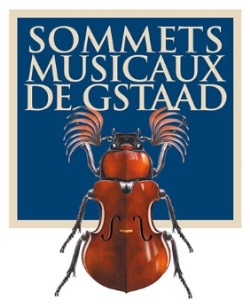 Sommets Musicaux de Gstaad :Trois jeunes pianistes se voient récompenséspar deux Prix prestigieux   Guillaume Bellom et Kevin JanssonLauréats du Prix Thierry ScherzParrainé par la Fondation Pro Scientia et ArteRémi GenietRécompensé par le Prix André HoffmannGSTAAD, LE 22 février 2016 – La 16ème édition des Sommets Musicaux de Gstaad a décerné ex-aequo à Guillaume Bellom, pianiste français de 23 ans, et Kevin Jansson, pianiste irlandais de 15 ans, le Prix Thierry Scherz, parrainé par la Fondation Pro Scientia et Arte. Rémi Geniet, pianiste français de 23 ans, reçoit le Prix André Hoffmann.Ces trois lauréats se sont produits en la chapelle de Gstaad dans la série des jeunes talents.Le Prix Thierry Scherz récompense la meilleure interprétation de la série des jeunes et offre au lauréat l’enregistrement de son premier CD.Cette année, le jury composé de Renaud Capuçon, directeur artistique du festival, Joseph Moog, pianiste et mentor de la série, Thierry Escaich, compositeur contemporain en résidence, et de Dominique Fernandez de l’Académie française, a attribué le Prix Thierry Scherz ex-aequo à Guillaume Bellom et Kevin Jansson. Dans le courant du deuxième semestre 2016, ces deux pianistes enregistreront chacun leur premier CD en récital avec Claves Records, qui en assurera également la promotion. Rémi Geniet reçoit le Prix André Hoffmann, doté de CHF 5'000, pour la meilleure interprétation d’une œuvre contemporaine de Thierry Escaich.Un succès pour les organisateursL’édition 2016 du Festival, signée pour la première fois par Renaud Capuçon, s’est déroulée du 29 janvier au 6 février et a remporté un grand succès.Le public a témoigné son plus vif intérêt par la fréquentation assidue à tous les concerts.Renaud Capuçon, qui a grandi en Savoie, souligne son bonheur de pouvoir réunir ses deux passions : « La musique et la montagne ». L’intimité et l’atmosphère magique des églises l’ont particulièrement séduit et inspiré pour sa programmation. C’est avec grand plaisir qu’il a rejoint l’équipe du Festival qui est très fière d’accueillir son nouveau directeur artistique.Cette nouvelle équipe se réjouit du futur des Sommets Musicaux de Gstaad.La 17ème édition des Sommets Musicaux de Gstaad se déroulera du 27 janvier au 4 février 2017Illustrations HD, biographie des artistes et des lauréats de l’édition 2016 sur : www.sommets-musicaux.ch/presseSuisseChristine Urfer, pur pr, christine@pur-pr.com, +41 78 619 05 00, +41 21 320 00 10